МДОУ «Детский сад № 104».Проект в старшей группе на тему:«Масленица».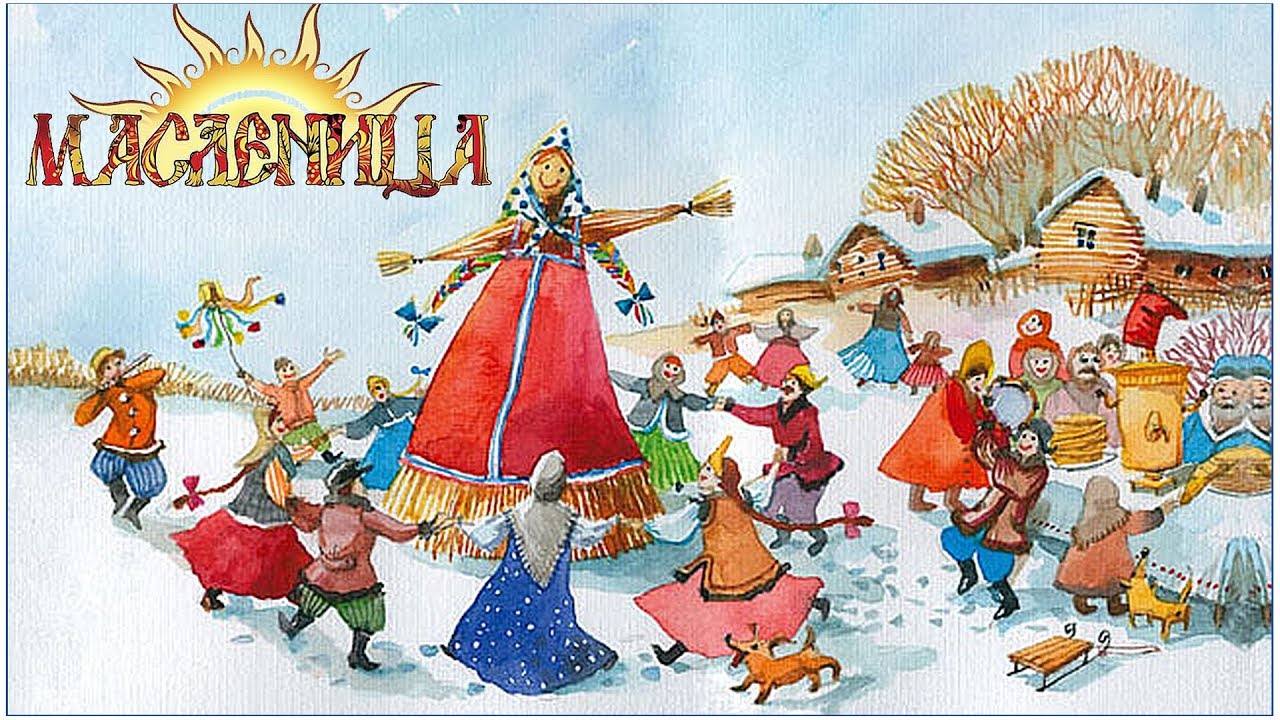                                                                             Воспитатель: Невская К.В.Ярославль, 2022 г.Паспорт проекта.Вид проекта: познавательно – творческий.Срок реализации: краткосрочный (28.02.2022г.- 09.03.2022г.)Участники проекта: дети старшей группы, родители, воспитатель.Актуальность: Россия богата своими традициями, передающимися из поколения в поколение, и Масленица – один из самых любимых всеми, народный праздник, происходящий в конце зимы, всегда отмечался ярко, шумно и весело, с блинами, ярмарками и скоморохами. Масленица навсегда оставляет самые светлые впечатления, прививая интерес к историческому прошлому страны. В результате реализации этого проекта дети приобретают знания о смене сезонов, узнают новые песни, сказки, пляски, игры. У детей формируется познавательный интерес, воспитывается эмоциональное, положительное отношение к традициям. В ходе проекта дети усваивают традиционные культурные эталоны. Цель: Формирование представлений о народных традициях у детей дошкольного возраста путем погружения в атмосферу праздника Масленица.Задачи:Обучающие: - Расширять представления детей о русском обрядовом празднике «Масленица»;- Познакомить с различными жанрами устного народного творчества.Развивающие: - Развивать коммуникативные способности; - Развивать память, мышление, внимание; -  Развивать интерес к русским народным традициям.Воспитательные: - Воспитывать патриотизм, основанный на традициях народа;- Формировать любовь к Родине, ее традициям.Коррекционные: - Совершенствовать зрительное восприятие; - Развивать слуховое внимание, словесно-логическое мышление; - Развивать зрительно- моторную координацию; - Развитие прослеживающей функции глаза и развитие речевого дыхания.План реализации проекта:1 этап. Подготовительный - Обсуждение цели и задач с детьми и родителями; - Подбор и изучение методической литературы по теме; - Создание необходимых условий для реализации проекта;- Пополнение развивающей среды, подбор художественной литературы по теме, составление картотек загадок, стихов, пословиц, поговорок; - Привлечение родителей в проектную деятельность.2 этап. Основной - Реализация проекта путем решения поставленных задач.Художественно-эстетическое развитие: - Аппликация с элементами КМД «Маслёна».- Аппликация «Блинчики на сковороде».- Рисование «Масленица».Речевое развитие:- Беседа «Ай, да Масленица».Познавательное развитие:- Ознакомление с окружающим «В гости к Масленице».Социально-коммуникативное развитие:Чтение художественной литературы: «Госпожа Масленица», чтение стихотворения Д. Кузнецова «Блины», Рассказа Т. Нуждиной «Блины».Физическое развитие:- Пальчиковые и зрительные гимнастики по теме.- Спортивное развлечение «Широкая Масленица».Работа с родителями: - Консультация для родителей «Широкая Масленица»;- Конкурс «Гори Лыко».  3 этап. Заключительный.- Подведение итогов проекта.Ожидаемые результаты:У детей сформированы первичные представления о празднике Масленица, имеют представления о народных играх, обрядах, получили эмоциональное удовлетворения от участия в праздновании Масленицы;Приложение № 1.(Конспекты ООД).МДОУ «Детский сад № 104».Конспект ООД по художественно-эстетическому развитию«Маслёна».Воспитатель: Невская К.В.Ярославль, 2022 г.Интеграция ОО: художественно-эстетическое развитие, познавательное развитие, физическое развитие.Цель: развитие творческих способностей и интереса к совместной деятельности дошкольников через приобщение их к истокам русской народной культуры, обрядовым народным праздникам, традициям, обычаям. Задачи:Обучающие:- формировать умения изготавливать куклу-масленицу из бумаги;- активизировать словарный запас дошкольников.Развивающие:- развивать познавательный интерес к традициям своего народа;- развивать внимание, память, связную речь.Воспитательные:- воспитывать чувство патриотизма, развивать интерес и уважительное отношение к русским народным праздникам, традициям и обычаям;- воспитываем аккуратность при работе с бумагой, ножницами, клеем.Материал и оборудование: проектор, ноутбук, экран, лэпбук, репродукции картин на тему «Масленица», схема последовательности изготовления куклы, ножницы, цветная бумага, клей, фломастеры, палочки (шпажки), готовая кукла «Масленица».Предварительная деятельность с воспитанниками: подбор потешек, закличек, пословиц и поговорок о Масленице, о весне; рассматривание репродукций картин о Масленице;  разработка схемы выполнения игрушки (куклы-масленицы).Ход ООД:Под музыку П.И. Чайковского «Февраль. Масленица» (из цикла «Времена года»)Воспитатель: Едет Масленица дорогая,Наша гостьюшка годоваяНа саночках расписных,На конях вороных.Живет Масленица семь деньков,Оставайся Масленица семь годков.Ой, Масленица, кривошейка,Встретим тебя хорошенькоСыром, маслом, калачомИ печеным яйцом.Мы тобою хвалимся,На горах катаемся,Блинами объедаемся.Воспитатель: Ребята, о чем, о ком это стихотворение?Воспитатель показывает репродукции картин Б.М. Кустодиева «Масленица»Воспитатель: Вот и кончается зима. В это время на Руси издавна устраивались народные гулянья - назывался этот праздник Масленица.Масленица – один из наиболее ярких и любимых народом праздников. Ее, так или иначе, отмечали все. Длилась Масленица целую неделюПраздник Масленицы – это проводы зимы и встреча весны. Это песни, хороводы, угощенье блинами, сладостями, баранками.Воспитатель: Посмотрите ребята, как хорошо на репродукциях Б.М. Кустодиева передано веселье, яркость праздничного гулянья: катание на санках с горы, на каруселях, на лошадях, запряженных в украшенные сани. (Рассматривание репродукций картин)Воспитатель: На Масленицу сооружали снежные горы, катались с них на санях. Ходили по дворам с песнями и присказками.Воспитатель: Ребята, посмотрите, что это у меня в руках?Дети: Это кукла-МасленицаВоспитатель: Как вы думаете, эта кукла старинная или современная?Почему вы думаете, что это старинная кукла?Действительно, эта кукла старинная. С такими куклами играли бабушки ваших бабушек.Воспитатель: Посмотрите, во что она одета? Возьмите, потрогайте куклу, из чего она сделана?Ответы детей.Воспитатель: Да, она сделана из простых ниток. Домашняя Масленица – кукла, её называли дочкой Масленицы или её младшей сестрой. Она представляет собой небольшую соломенную или тряпичную куклу с белым лицом. Домашняя Масленица сильным оберегом жилища. Хранили эту куклу в красном углу или у входа в жилище. Оберег - от слова «оберегаю», т.е. охраняют, оберегают от всего плохого.Воспитатель: Хотели бы вы поиграть с такими куклами?А хотите научиться делать своими руками из бумаги куклу-масленицу?Дети: Да.Воспитатель: Тогда пришло время нам с вами потрудиться. Сейчас мы будем делать маленькую куклу-масленицу, которая станет для детей игрушкой, а для взрослых – оберегом.Чтобы наши пальчики были ловкими и умелыми во время работы, давайте разомнём их, поиграем с ними.Пальчиковая гимнастика «Вдоль по бережку».Вдоль по бережку лебёдушка плывёт, Пальчики опускаем вниз, закрываяВыше бережка головушку несёт. Сжимаем пальцы в щепоть.Белым крылышком помахивает, Повороты кистей рук из стороны в сторону.На цветы водичку стряхивает. Поочередное шевеление пальцами.Стряхнула лебедушка водичку. Несколько раз разжимаем и сжимаем пальцы в кулачки.Воспитатель:Вот и кончилась игра,Куклу делать нам пора.Берем зелёного цвета бумагу и сгибаем пополам, формируя конус. Заготовки рук, лица, платок, фартук размещаем на конусе, ориентируясь на образец.Практическая работа детей. (Звучит тихая русская народная музыка).Физкультурная минутка «Маланья»Мы сегодня зиму провожаемШаги на месте.Весну красную встречаем!Руки развести в стороныПриди, Весна - красна,Круговые движения руками вверх, вниз.Принеси нам тепла!Повороты влево, вправо с разведением рук в стороны.Приди, погода ясная,Прижать руки к груди и протянуть их вперед.Приди, солнце красноеРуки поднять вверхВоспитатель: Традиционная кукла-масленица делалась без лица. Она считалась предметом неодушевленным. Кукла должна была принести ребенку благополучие, здоровье, радость. Без лица она была многолика, в руках ребенка могла смеяться и плакать.По окончании работы дети собирают своих кукол на общем столе и рассказывают о них, воспитатель помогает составить рассказы с помощью вопросов:- Как ты её делал?- Ты хочешь с ней играть сам или приготовил куклу для подарка?- Как ты с ней будешь играть? Или кому ты её подаришь?- А теперь давайте возьмём наших замечательных кукол. Они получились такими красивыми, потому что вы вложили в каждую куколку тепло своих рук. Когда смотришь на них, на душе - праздник. В группе вы поиграете с ними и подарите тем, кому задумали.МДОУ «Детский сад № 104».Конспект ООД по художественно-эстетическому развитию«Блинчики на сковороде».Воспитатель: Невская К.В.Ярославль, 2022 г.Интеграция ОО: художественно-эстетическое развитие, познавательное развитие, физическое развитие.Цель: формирование интереса детей к народному фольклору, народным подвижным играм.Обучающие:Расширить и систематизировать знания детей о празднике Масленица;Активизация самостоятельной деятельности детей.Развивающие:Развивать художественно - эстетическое восприятие, творческую активность.Развивать предпосылки учебной деятельности: умение слушать взрослого и выполнять его инструкции.Воспитательные:Воспитывать устойчивый интерес к занятиям, стремление к активной деятельности и самостоятельности в принятии решений;Материал и оборудование: картон, цветная бумага, ножницы, клеенка, клей.Ход ООД:Воспитатель:  Доброе утро, ребята.Дети: Здравствуйте, доброе утро.Воспитатель: Все в кружочек становитесь, дружно за руки беритесь. Ребята скоро к нам придёт весна, а перед ней Масленица пришла. Ребята вы знаете, что это за праздник?Дети: Нет.Воспитатель: Мы скоро с вами будем праздновать, старый-старый праздник Масленицу. А кто такая Масленица, я вам сейчас расскажу…Воспитатель: Жили-были в некотором царстве, в тридесятом государстве Зима и Масленица. Зима напоминала Снежную королеву. Она была красивая, но холодная. Вместо добрых глаз у нее были колючие льдинки. Были у нее и слуги: холодный ветер и злая вьюга (ткань). А Масленица была добрая, красивая, приветливая.. Она всегда ходила в длинном красивом сарафане. Ее верными друзьями были птицы и животные (показываю зверюшек). Люди очень любили Масленицу, они знали, что как только придет Масленица, все проводят зиму и будут встречать весну. Рассердилась Зима на людей и решила не допустить встречи Масленицы с людьми. И задул ветер, и разыгралась вьюга (снегопад и вьюга тканью). Сидят люди дома, на улицу боятся выйти, грустят, что не доберется Весна по такому снегу к людям. Вот что придумала Масленица. Стала она ходить по дворам да говорить людям, чтобы они блины стряпали всю неделю, они так похожи на солнышко - круглые и горячие.Воспитатель: Ребята Масленица и к нам заходила, и сказала мне, что бы я с вами помогла провести Зиму, и встретить весну, а для этого нам нужно сделать блинчики.Воспитатель: Чтобы приступить к работе нам нужно будет размять пальчики:Пальчиковая гимнастика: «Блины»Как на масленой неделе (Поглаживаем левую ладошку правой)
Из печи блины летели! ( поглаживаем правую ладошку левой)
С пылу, с жару, из печи,( сжимаем в замок три раза)
Все румяны, горячи! (стряхиваем кисти рук).Дети вырезают блины из бумаги.Игра "Золотые ворота".Половина участников игры встают в круг лицом к центру, подняв вверх сцепленные руки. Через эти "ворота" пробегает цепочка остальных игроков, взявшись за руки. При этом они обегают каждого из стоящих змейкой.Стоящие произносят:Золотые ворота пропускают не всегда:Первый раз прощается,Второй - запрещается,А на третий разНе пропустим вас!На последней фразе опускают руки. Те, кто остался внутри круга, встают в него, увеличивая число "ворот".  Не пойманные, восстанавливают цепочку и снова бегут.Два-три игрока, которых не поймали, считаются победителями. Запрещается останавливаться перед "воротами", боясь быть пойманными, нельзя расцеплять руки, нельзя заранее опускать руки (закрывать "ворота").Воспитатель: Ребята, а на чем поджаривают блинчики?Дети: На сковородке.Воспитатель: Посмотрите, у вас тоже есть сковородки.Дети выстригают картонные сковородки и изготавливают солнышко.Воспитатель: Давайте разложим на них наши блинчики. Вот и пекутся наши блинчики! К встрече Масленицы мы готовы!Молодцы!МДОУ «Детский сад № 104».Конспект ООД по художественно-эстетическому развитию«Масленица».Воспитатель: Невская К.В.Ярославль, 2022 г.Интеграция ОО: художественно-эстетическое развитие, познавательное развитие, физическое развитие.Цель: закрепление представлений детей о традициях празднования русским народом Масленицы.Задачи:Обучающие:Закрепить знания детей о традициях русского народа - праздник Масленица.Учить рисовать по общему замыслу.Развивающие:Развивать технические навыки рисования карандашом и раскрашивания красками.Развивать интерес к живописи, художественный вкус, способность эстетически воспринимать действительность.Воспитательные:Воспитывать аккуратность в работе, умение закрашивать, не выходя за контур.Материал и оборудование: лист А4, карандаш, кисточки, гуашь, баночки-непроливайки.Ход ООД:Воспитатель: Масленица — один из самых любимых в народе праздников, рождение которого уходит в глубокую древность. Празднуют его в конце февраля, начале марта.Масленица имела другое название — проводы зимы. А проводы зимы и встреча весны — всегда праздник. В Масленицу долг каждого человека — помочь прогнать зиму, разбудить природу. Люди, забывали про холода, зимние морозы, про тоску и печаль, и веселились от души.                   В этот праздник не скучают,                   Все в веселье превращают.                   Печь на улице стоит,                   Выпекать блины велит.                   С маком, творогом, капустой,                   Чтобы было очень вкусно,                   К самовару подходи –                   Ароматный чай бери.Масленицу назвали так, потому что хозяйки пекли вкусные, масляные блины.  Всю неделю положено есть блины. Блины нельзя заменить пирожными или конфетами, потому что блины похожи на солнышко - круглые, золотистые, горячие.К блинам и оладьям полагалась особая еда: сыр, масло, рыба, творог.На блины да угощенье звали дорогих гостей. Чем больше гостей, тем больше счастливых дней в году. Масленицу ласково называли объедалой, круглой, румяной, широкой и белой.Села и города к Масленице преображались: ледяные горки, снежные дворцы и крепости, качели, балаганы для скоморохов, циркачей, площадки для медвежьей потехи и кулачных боев, столы под открытым небом с разнообразными кушаньями и напитками.Масленицу играли всем миром: взрослые ходили в гости друг к другу, дети забавлялись катанием на санках, все вместе смеялись на представлениях, катались на тройках и, конечно же, объедались блинами.Физкультминутка«Малечена-калечина»Выбирается ведущий.   Каждый игрок берет в руки небольшую палочку. Все произносят такие слова и одновременно катают между ладошек палочку.Малечена-калечина, сколько часов осталось до вечера, до зимнего?После слов "До зимнего?" ставят палочку на ладонь. Как только поставят палочки, ведущий считает: "Раз, два, три, … десять". Выигрывает тот, кто дольше продержал предмет. Ведущий может давать разные задания: играющие, удерживая палку, должны ходить, приседать, поворачиваться вправо, влево, вокруг себя.Воспитатель: В масленичную неделю каждый ее день имеет свое название, которое говорит о том, что в этот день полагается делать.Начинается Масленица в понедельник, который называется встреча.Последний день Масленицы — Прощеное Воскресенье. В последний день Масленицы сжигают соломенное чучело — символ зимы. Провожают зиму до следующего года.Все просят друг у друга прощения. Кланяются в ноги. А в ответ слышат знакомое: «Бог простит». Уходит Масленица, а вместе с ней и зима. Весна вступает в свои права.Сегодня, ребята, я хотела бы предложить вам нарисовать яркое зимнее чучело. Для начала мы возьмем простой карандаш и нарисуем овал в середине листа. Это будет голова нашего чучела. От головы двумя расходящимися дугами мы пустим вниз длинное платье нашего чучела, не доходя до края листа. Наше чучело будет стоять на земле. Проведем дугу от левого нижнего угла к правому. Нарисуем чучелу ручки и платок вокруг головы. Позади чучела у нас будет светить яркое солнышко. Теперь мы отложим карандаши и возьмем краски и кисти. Закрасим землю коричневым цветом, а лучи солнца желтым и оранжевым цветами. А вот платья ваших чучел я вам предлагаю раскрасить на свой вкус. Пусть они будут зелеными, красными, голубыми, с красивыми узорами, самые яркие! Также необходимо раскрасить и платок.Дети выполняют.Воспитатель: Ах, какие красивые чучела у вас получились, ребята! Вам понравилось, ребята? И мне очень понравились ваши чучела, так весна к нам придет очень-очень скоро.МДОУ «Детский сад № 104».Конспект ООД по речевому развитию«Ай, да Масленица».Воспитатель: Невская К.В.Ярославль, 2022 г.Интеграция ОО: речевое развитие, социально-коммуникативное развитие, физическое развитие.Цель: формирование представлений детей о традициях празднования русским народом, дать представление о значении каждого дня Масленицы.Задачи:Обучающие:Познакомить детей с традициями русского народа - праздником Масленица.Активизировать активный словарьРазвивающие:Развивать слуховое внимание, логическое мышление.Воспитательные:Воспитывать уважение и интерес к традициям русского народа.Материал и оборудование: кукла-чучело Авдотья, аудиозаписи русских народных мелодий, репродукции картин русских художников, презентация Масленица.Ход ООД:Воспитатель: Ребята! Отгадайте загадку!Всю неделю отдыхают,Всех блинами угощают!Холод, зиму провожают,А весну с теплом встречают!Воспитатель: Ребята, как вы думаете, о каком празднике говорится в этой загадке?Воспитатель: Правильно, этот праздник называется Масленица, и сегодня мы с вами поговорим об этом празднике, о масленице, об обрядах, да обычаях с которыми встречали этот праздник.Сюрпризный момент: Ой ребята к нам кто-то идет, (звучит музыка из русских народных песен про масленицу).Героиня А. Н. : Здравствуйте ребята, я пришла к вам в гости, рассказать вам о своем празднике-Масленица. А зовут меня Авдотьюшка Никифоровна. Хотите послушать мою историю?Дети: даГероиня А. Н: Масленица — один из самых любимых в народе праздников, рождение которого уходит в глубокую древность. Празднуют в конце февраля, начале марта.Масленица имела другое название — проводы зимы. А проводы зимы и встреча весны — всегда праздник. Длится Масленица целую неделю, и все это время хозяйки пекут блины и оладьи, которые так напоминают солнце, приглашают гостей и потчуют их.Героиня А. Н: Ребята, а вы знаете, что же является символом весны, солнца в этом празднике? Нет? Тогда отгадайте!Желтый, круглый, ароматныйИ на вкус такой приятныйИ с вареньем, и с медком,Со сгущенным молочком!Героиня А. Н: Молодцы! Это блины! Яркие, румяные, ароматные!Героиня А. Н: Масленица всегда была шумной, весёлой с песнями и играми. Всю неделю на Масленицу веселились, катались с горки, водили хороводы, угощались блинами. Самое главное - это блины! Блин - символ солнца. Такой же круглый и горячий. С пылу с жару подаются они на стол. На Масленицу катаются на расписных санях, с огромных ледяных гор, на гигантских каруселях! Распевают задорные частушки и прибаутки. Шуты и скоморохи насмешат до слез в уличных балаганах и театрах. Вот какая она, русская Масленица!Героиня А. Н: Каждый день Масленицы имеет свое название и обряды. Давайте, вспомним, какой день начинает неделю? (Понедельник). Поиграем в игру «Что за чем, и перед чем?».Игра: «Что за чем, и перед чем?».Героиня А. Н: Какой день наступает после понедельника? (Вторник)Что следует после вторника, среды, четверга? Какие дни недели мы называем выходными? Догадайтесь, какой день недели я загадаю. Он наступает после вторника и перед четвергом? (среда). А какой день недели наступает перед пятницей? (четверг).Молодцы, вспомнили все дни недели, а теперь посмотрим, чем занимались каждый день на масленичной неделе!Физ. минутка. Исполняется русская народная песня «Блины».Включение презентации про празднование «Масленицы».Понедельник — Встреча.Масленица начинается в понедельник, который называется встреча. В этот день встречают Масленицу, строят снежные горы. Делали куклу –чучело — Масленицу, наряжали ее, усаживали в сани и везли на горку. Встречали ее песнями. Первыми были дети. Начиная с этого дня, дети каждый день катались с гор.Вторник — Заигрыш.В этот день начинались игры и потехи, устраивались девичьи качели, поездки на лошадях., строили снежные и ледяные крепости, скоморохи пели свои частушки, состязания устраивались.Среда — Лакомка.Чем лакомились на Масленицу- отгадайте?Что на сковородку наливают да вчетверо сгибают? (Блин)Воспитатель Молодцы!В народе говорили: «Без блинов- не Масленица». Дети ходили на Масленицу из избы в избу, поздравляли с праздником и пели, угощали друг друга.Давайте мы с вами превратимся в веселых пекарей, тоже напечем блинов да пирогов к масленице! А вот что нам надо для работы попробуйте отгадать!Дети отгадывают загадки:1. Что на сковородку наливаютДа вчетверо сгибают? (блины)2. Мягкий, пышный и душистый,Он и чёрный, он и белый,А бывает подгорелый (Хлеб)3. Кольцо не простое,Кольцо золотое,Блестящее, хрустящее,Всем на загляденье.Ну и объеденье! (Бублик)4. Из меня пекут ватрушки,И оладьи, и блины.Если делаете тесто,Положить меня должны. (Мука)5. "Вырос в поле дом.Полон дом зерном.Стены позолочены.Ставни заколочены.Ходит дом ходуномНа столбе золотом" (Колос)Героиня А. Н: Молодцы! Умеете отгадывать загадки! А какой день недели следует за средой? (Четверг)Четверг — широкий, Разгуляй-Четверток.В этот день было больше всего развлечений, самый веселый день, гуляли с утра до вечера. Устраивали конские бега, кулачные бои и борьбу. Катались на конях по деревне. Ряженые веселили народ. Все угощались блинами. Возили чучело на колесе, пели частушки, плясали, водили хороводы. В этот день начинали колядовать.Героиня А. Н: Давайте и мы с вами попляшем, хоровод заведем! (звучит хороводная песня).Пятница и суббота.Ходили в гости. Для гостей готовили угощения. Какое? (Ответы детей)В субботу сжигают чучело Масленицы и окончательно прощаются с зимой. Пепел развеивают по полю, чтобы был хороший урожай.Воскресенье — прощеный день или проводы.В прощеное воскресенье ходили друг к другу мириться и просили прощения, если обидели раньше. Говорили: "Прости меня, пожалуйста". "Бог тебя простит", — отвечали на это. Так заканчивалась Масленица.Включение русской народной песни «Прощание с Масленицей».Героиня А. Н: Давайте немного поиграем, у нас ведь Масленица!Игра с мячом: «Назови ласково».Героиня А. Н: Я произношу разные слова, назовите эти предметы ласково. (блин – блинок, блинчик; пирог – пирожок, крендель – кренделек, мёд – медок и т. д).Героиня А. Н: Вот так проходила Масленица на Руси! Вам понравилось?Дети: да.Героиня А. Н: а теперь приглашаю вас на чаепитие с главным блюдом блинами.Вопросы воспитателя:Почему праздник назывался масленицей?Что еще готовили хозяйки?Как по-другому называли праздник масленицу?Как люди праздновали этот праздник? (Рассказы 2-3 детей).МДОУ «Детский сад № 104».Конспект ООД по познавательному развитию«В гости к Масленице».Воспитатель: Невская К.В.Ярославль, 2022 г.Интеграция ОО: познавательное развитие, речевое развитие, социально-коммуникативное развитие, физическое развитие.Цель: Знакомство детей с русским народным праздником Масленицей. Задачи: Обучающие:Познакомить детей с историей празднования Масленицы, её значением, символами, традициями.Разучить русские народные частушки про масленицу, обрядовые песни.Развивающие:Активизировать словарь детей: заигрыш, лакомка, разгул, посиделки, прощеное воскресенье.Воспитательные:Воспитывать у детей уважительное отношение к традициям русского народа, умение применять их в жизни.Воспитывать интерес к русскому фольклору, воспитывать чувство музыкального ритма.Предварительная работа: беседы, рассматривание иллюстраций, заучивание стихов, отгадывание загадок, заучивание закличек, песенок и игр.Ход ООД:Звучит запись русской народной песни «Зимняя песенка».Воспитатель:Ребята, скажите, какое сейчас время года? (зима) А месяц какой? (февраль). Какой это по счету зимний месяц? (3-й) Значит, он последний? Зима заканчивается, скоро наступит весна. Скажите, ребята, чего нам так не хватает зимой? (солнца)(На столе появляется шкатулка)Ребята, как вы думаете, что в этой волшебной шкатулке?Дети: солнышко.Ребята, солнышко приглашает вас на праздник, который издавна отмечался в России и был связан с проводами зимы. Может кто-нибудь знает, что это за праздник?Дети: МасленицаПравильно, Масленица. Мы сейчас все узнаем об этом празднике.(Показ слайдов презентации «Красна Масленица»)2. История появления Масленицы.Воспитатель:Масленицу на Руси встречали в конце февраля, начале марта, отмечали с размахом, ярко, шумно. Это один из веселых, заводных предвесенних народных праздников. Именно в это время русский народ провожает зиму и готовится встречать весну.Согласно легенде, Масленица родилась на севере. Отцом её был Мороз. Однажды в суровый зимний день увидел человек прячущуюся за большущими сугробами девушку. Позвал человек её развеселить, накормить людей. Пришла Масленица и предстала перед людьми не хрупкой девушкой, а здоровой бабой, с румяными от мороза щеками, строгим взглядом и громко смеющейся. Наши предки Масленицу отмечали широко : маскарадами, катаниями на санях, каруселях, с песнями, плясками, веселыми играми, частушками. Главным символом Масленицы было именно это. Отгадайте загадку и узнаете, что.Загадка.Лежит передо мною, сметанкою полит. Люблю его, не скрою! Как солнышко блестит! Скажу я только маме: «Есть буду – не один! А поделю с друзьями, я самый вкусный …»Дети: БлинВерно, ребята, блин – ведь он похож на солнышко. Давайте послушаем частушки в исполнении наших ребят.3. Исполнение частушек.Дети:а) Приходите, заходитена румяные блины.Нынче масляна неделя –будьте счастливы, как мы!б) Я на Масляну готовСкушать 50 блинов.Закушу их сдобою,Похудеть попробую.в) Прилетели марсиане,Осталися довольные.Их тарелки не пустые,А блинами полные.г) Девки рады, парни тожеРасцелуем всех, как сможем.Подавим сопротивленьеЗимней стужи, без сомненья!Пусть Весна – красна девицаС нами тоже порезвиться.д) Веселей играй, гармошка,Масленица – не грусти!Приходи, весна, скорее,Зиму прочь от нас гони!Молодцы, ребята, развеселили нас.Воспитатель:4. Беседа «Масленичная неделя».Масленица длилась семь дней и называлась «сырной седьмицей». Каждый день имел свое название и значение.1 день – «Встреча»В этот день парни и девушки делали соломенное чучело, надевали на него старую женскую одежду и возили в санях по всей деревне с песнями – приветствиями Масленицы. После катаний, насаживали чучело на шест, вывозили на самое высокое место, чтобы ей было видно, откуда весна придет.Давайте поприветствуем Масленицу песенкой.Дети: поют песню2 день – «Заигрыши»Парни приглашали девушек кататься с ледяных горок, присматривали себе невест. В этот день устраивались разные игры, забавы, пляски.Ребята, хотите узнать, какие забавы были на Масленицу?Соберите из разрезных картинок одну картинку и узнаете.3 день – «Лакомка»В этот день в каждой семье накрывали столы с вкусной едой, пекли блины. На улицах устраивались ярмарки. Главный герой Масленицы – блин, в каждый день был особым, назывался по – разному: в 1 день – блинище, во 2 день – блин, в 3 день – блинец, в 4 день – блинчик, в 5 день – блинок, в 6 день – блиночек, в 7 день – царский блин.Давайте мы с вами испечем блины.Пальчиковая гимнастика «Блины»4 день – «Разгул»В этот день строили снежные крепости, снежные городки, которые брали «с боем», бросались снежками. Это был самый заводной, весёлый, озорной день масленичной недели.Игра «Снежки»Мы сейчас тоже поиграем в снежки (Дети разбиваются на две команды, у каждой команды своя корзина и снежки, нужно как можно больше снежков забросить в корзину противника)Молодцы, обе команды сильные.5 день – «Тещины вечера»Это были тихие, спокойные вечера, в которые зятья приглашали своих тёщ (матерей своих жен) на блины.6 день – «Золовкины посиделки»В этот день молодые невестки приглашали всю родню к себе в гости.7 день – «Прощеное воскресенье»В этот день все ходили друг к другу мириться, просить прощение за нанесенные в течение года обиды. При этом говорили: «Прости меня, пожалуйста!». А в ответ слышали: «Бог тебя простит!»В воскресенье «барыню Масленицу» провожали, разжигали большой костер и торжественно сжигали чучело масленицы. Давайте и мы с вами сожжем чучело Масленицы.Дети: на куклу Масленицы набрасывают макет огня и черную ткань, а один ребенок говорит слова:Масленица прощай!А на тот год приезжай!Масленица воротись!В новый год покажись!Прощай, Масленица!Прощай, красная!Так народ окончательно прощался с зимой. После того, как чучело сгорало, пепел от него разбрасывали по полю, чтобы на следующий год собрать богатый урожай с полей.Итог занятия.Звучит отрывок из «Времен года» П. И. Чайковского «Февраль. Масленица»Воспитатель:Есть такая поговорка: «Не всё коту масленица».Она означает, что всё заканчивается в своё время. И наше занятие подошло к концу. О каком народном празднике мы сегодня говорили? Что он означает? Как долго длится? Что является символом Масленицы? Как заканчивается праздник? Для чего сжигают чучело Масленицы?Солнышко, которое пришло сегодня к нам в гости послушать про Масленицу, прощается с вами и говорит спасибо.Развлечение «Широкая Масленица».Ход развлечения.1. Вводная часть.До выхода детей на улицу Скоморох приходит в группу и приглашает детей на праздник.Скоморох:- Спешите скорей, спешите скорей! Нет праздника нашего веселей! Гостей давно мы ждем - поджидаем, Масленицу без вас не начинаем!- Ребята, хотите пойти на праздник Масленицы? (Ответы детей).- А вы знаете, что это за праздник? (Ответы детей)- Правильно, ребята.Масленица - это озорное и весёлое прощание с зимой и встреча весны, несущей оживление в природе и солнечное тепло. Люди испокон веков воспринимали весну, как начало новой жизни и почитали Солнце, дающее жизнь и силы всему живому. В честь солнца сначала пекли пресные лепёшки, а когда научились готовить заквасное тесто, стали печь блины.Древние считали блин символом солнца, поскольку он, как и солнце, жёлтый, круглый и горячий, и верили, что вместе с блином они съедают частичку его тепла и могущества.Мы сегодня тоже с вами будем встречать Масленицу.Скоморох:- Веселись, детвора!Праздник нам встречать пора.Масленицу сочетать,К себе в гости зазывать.Скоморох показывает на чучело Масленицы.- Это гостюшка наша дорогаяМасленица годовая.- Ребята Масленица всегда славилась своим весельем и состязаниями. Вот и мы сейчас посоревнуемся. А Масленица постоит и посмотрит.- Но прежде, чем начать состязания, давайте поиграем и разомнемся.2. Основная часть.Скоморох: - Становитесь-ка, ребята, в хоровод!Встретим Масленицу веселой игрой!  1. Игра «Карусель»Дети образуют круг, держась за руки, и идут по кругу сначала медленно, потом быстрее и переходят на бег. Движения выполняются в соответствии с текстом, произносимым вслух:«Еле, еле, еле, елеЗакружились карусели,А потом кругом, кругом,Все бегом, бегом, бегом.Тише, тише, не спешите!Карусель остановите!Раз-два, раз-два.Вот и кончилась игра!»Движение карусели постепенно замедляется. При словах «Раз-два, раз-два» дети останавливаются и хлопают в ладоши. «Вот и кончилась игра!»  дети садятся на корточки. Игра проводится 2 раза.Скоморох:  - Ребята, нам везде надо успеть –И сплясать и песню спеть!Съесть корзину пироговДа, три короба блинов.- А сейчас разделимся на две команды и начнем состязания.Дети делятся на две команды.2. Эстафета 2. «Весёлые парочки»
Дети в каждой команде встают парами. Каждая пара, держась за один «блинчик», пробегает дистанцию до ориентира, возвращается обратно и передаёт «блинчик» следующей паре.Скоморох:- Молодцы ребята, поиграли, а теперь можно валенкам прощай сказать и до новой зимы их убрать.3. «Попрыгунчики»На полу раскладываются 5 «блинчиков» на расстоянии 1-1,5 м друг от друга. Первый ребёнок выполняет прыжки на двух ногах через «блинчики», обратно возвращается бегом, передаёт эстафету следующему. Скоморох:- Вот вам новая забава всем силачам почет и слава!Русская потеха, не только силой, но и смехом.Называется эта игра «Перетягивание каната».4. Игра-забава «Перетягивание каната»Скоморох:- Ребята, а без чего не бывает ни одна Масленица? Конечно же, без блинов.А не пора ли нам блины есть?Давайте сначала их напечем.5. Эстафета 6. «Длинная змейка»Между «блинчиками», разложенными на полу, ребёнок бежит «змейкой» до ориентира и обратно, передаёт эстафету следующему участнику. Скоморох: - Ай да молодцы, ребятки!Блины, блины, блины, только что испечены!
С пыла, с жара, гривенник пара!                          Глядите, не моргайте, рты не разевайте,Ворон не считайте, а блины поедай!(Выносится поднос с блинами)Воспитатель: - Угощение на славу,Всем ребятам на забаву!Пришло время с масленицей прощаться и блинами угощаться.- Пора нам Масленицу провожать с большим почетом!  Давайте подойдем к ней поближе и дружно скажем:- Масленица, прощай, а на тот год опять приезжай!- Наступил твой час, ты порадуй нас! Гори, гори ясно, чтобы не погасло! 3. Заключительная часть.Воспитатель:- Ребята, какой праздник вы сегодня отмечали?- Чем славится Масленица? Что это за праздник?- В какие игры вы играли?- Какие игры были интересными?- А какие, вызвали у вас затруднения?- Вы меня сегодня очень порадовали, потому что были дружными, быстрыми, смелыми, ловкими, молодцы!- А теперь угощайтесь блинами.Приложение № 2.(Картотеки, консультация для родителей).МДОУ «Детский сад № 104»Картотека подвижных игр на тему:«Масленица».Воспитатель: Невская К.В.Ярославль, 2022 г.«Карусель».Традиционно на масленичных гуляньях устраивалась игра «Карусель». Для этого на площади устанавливался высокий шест, к которому прикреплялись разноцветные длинные ленты. Ребятишки хватались за них и бегали вокруг. Такую забаву можно устроить и на участке детского сада. Невысокий шест может держать взрослый и вращать его. Также можно использовать обруч (к нему привязываются ленты), в центре опять-таки стоит педагог и вращает его. Правила игры могут быть самыми разными в зависимости от возраста детей. Для малышей достаточно будет перемещения в разном темпе согласно словам известной песенки (произносит взрослый):Еле-еле, еле-елеЗакружились карусели,А потом, потом, потом,Всё бегом, бегом, бегом.Тише, тише, не спешите,Карусель остановите,Раз-два, раз-два,Вот и кончилась игра.Для ребят постарше правила можно усложнить. Дошкольники бегут по кругу под русскую плюсовую мелодию (можно вынести на улицу колонки) или под удары бубна. Когда музыка замолкает, каждый ребёнок должен ухватить конец ленточки (до этого они их не трогают). При этом лент на одну меньше, чем детей: малыш, оставшийся без ленты, выбывает. Далее игра продолжается до тех пор, пока не останется двое участников и одна лента (каждый раз одна отвязывается от шеста или обруча).  «Горелки».Обязательно нужно предложить ребятам традиционные масленичные горелки. В начале игры дети образуют «ручеёк» — становятся по парам в колонну, берутся за ручки и поднимают их.Пара, стоящая в самом конце, бежит вперёд в «коридорчике» под сцепленными ручками. Когда таким образом пробегут все пары, дети хором поют песню «Гори, гори ясно!»:Гори-гори ясно,Чтобы не погасло!Глянь на небо,Птички летят,Колокольчики звенят:– Дин-дон, дин-дон,Выбегай скорее вон!После этого пара, стоящая впереди, разбегается в стороны, а водящий (в первый раз пусть это будет взрослый) старается поймать кого-то из этих ребят. Если дети успели добежать до конца колонны и снова взяться за руки, то разбегаться уже будет следующая пара. Если пойман кто-то из участников, то уже он становится водящим (прежний занимает его место).«Ловишка».На Масленицу можно играть и в привычные детям игры, однако им нужно обязательно придать праздничный колорит. Например, в игре «Ловишка» водящего наряжают козликом.Участники обращаются к «козлику»:Козлик серенький,Хвостик беленький,Мы тебя напоим,Мы тебя накормим,Ты нас не бодай,А в «Ловишку» поиграй.После последних слов игроки разбегаются по площадке, а «козлик» пытается кого-нибудь догнать.«Масленичные бои».Какой же праздник Масленицы без кулачных боёв! Только в детском саду эту игру нужно сделать более безопасной: участники дерутся не на кулаках, а используют воздушные шары в форме палок (даже можно соорудить мечи). Участники встают на скамеечку и наносят друг другу удары, стараясь свалить противника. «Маша-растеряша».Дети образуют длинную «цепочку» — держат друг дружку за плечи или талию. Первый стоит водящий, он принимается бегать по участку в разных направлениях. Задача игроков-не разорвать «цепь» и не упасть (сложнее всего приходится детям, стоящим в конце). Когда кто-то падает, он выбывает из игры.Хороводные игры.Под музыку хорошо проводить различные хороводные игры. Ведь хоровод ассоциируется с солнцем и блинами — главными символами Масленицы. Нужно обязательно акцентировать внимание детей на это сходство. В самой хороводной игре нужно также использовать атрибуты праздника, например, вырезанные блины, солнышко, куклу Масленицу и пр.«Блин золотой».Дети образуют круг. Вместе с воспитателем и музыкальным руководителем они поют песню:Ой, блин золотой! Ты по кругу пойдёшь,Ты дружка себе найдёшь, хоровод заведёшь!Маша, в круг выходи, пляску заводи,А мы похлопаем, а мы потопаем!Ой, блин золотой, попляши-ка ты со мной,Ты румян, ты хорош, ты на солнце похож!Ой, блин золотой! Ты по кругу пойдёшь.Одновременно с пением по кругу передаётся картонный блин. Ребёнок, на котором закончилась песня, выходит в центр и выполняет под музыку танцевальные движения. Затем он кланяется, снова возвращается в хоровод, и игра повторяется.«Кострома».Назначается водящий – «Кострома», он становится в центре. Остальные ребята двигаются в хороводе, держась за руки и беседуют с «Костромой» под музыкальное сопровождение:«Кострома, Кострома, государыня моя!У Костромушки кисель с пирогом,У Костромушки пирог с творогом!»Ты ль здорова Кострома?»Кострома: «Здоровенька!»Дети: «Где была, Косторома?»Кострома: «На реченьке!»Дети: «Что видала, Кострома?»Кострома: «Серу уточку!»Дети: «А что делаешь сейчас?»Кострома: «Сейчас вас ловлю!»После этого дети разбегаются (хоровод «рассыпается»), а «Кострома» стремится осалить кого-нибудь. Пойманный ребёнок сам становится водящим.«Хоровод с платком».Следует предложить дошкольникам и традиционную масленичную хороводную игру с использованием платочка. В центре круга становится Масленица (взрослый в соответствующем наряде) и произносит слова:А я Масленица, я не падчерица,Как с платочком пойду, так сейчас к вам подойду!На плече платок лежит, кто быстрее пробежит,У меня платок возьмёт и весну к нам позовёт!Дети же произносят закличку (одновременно идут по кругу):Приди весна, приди весна! Будет всем нам не до сна!С радостью скорей приди! Всех нас хлебом накорми!Хоровод останавливается, Масленица становится напротив двух малышей и указывает на них платком. Ребята встают спиной друг к дружке и согласно сигналу бегут по кругу в противоположные стороны. Победит из них тот, кто прибежит быстрее и успеет взять у Масленицы из рук платочек.«Печём блины».Можно предложить ребятам увлекательный хороводный танец-драматизацию. Ведущий предлагает испечь вкусные блины:Чтобы печка стала горячей, в ней следует развести огонь — дети изображают его громкими аплодисментами.Теперь нужна сковородка. Она круглая, поэтому нужно взяться за руки (дошкольники образуют хоровод). Сковороду следует нагреть погорячее — дети танцуют под звуки кадрили (ведущий демонстрирует движения).Блины хорошо есть с вареньем. Ведущий интересуется, какое именно варенье малыши любят и предлагает малиновое — ребята снова берутся за ручки и бегут по кругу под композицию «По малину в лес пойдём».Блины можно есть и с икоркой. Нужно наложить её, да побольше — все участники хоровода закручиваются в один огромный ком (по спирали, впереди идёт взрослый).Ведущий сообщает, что блиночки получились славные, красивые, да румяные. Дошкольники под музыку идут по кругу сначала в одну сторону, затем в другую — изображают блины.Масленичные забавы.Забавы не так динамичны, как игры. Это могут быть задания-импровизации, творческие конкурсы, соревнования в чтении стихов, угадыванию загадок. Ко всему этому можно активно привлекать родителей дошкольников, если они присутствуют на празднике.«Скоморошки».Для младших дошкольников подойдёт забава «Скоморошки». Малыши надевают шапочки скоморохов с бубенцами и выполняют различные задания: танцуют, показывают, как ходит мишка, гусь, петушок, зайчик, лисичка, бодается козлик, солнышко катится по небу и пр.«Чугунок».Забава уже уместна для старших дошкольников. Понадобится ухват и чугунок (только не тяжёлый). Задача каждого участника — пронести его по указанному маршруту (например, кругу) и при этом не уронить. Это не так легко, как кажется на первый взгляд.«Коза-дереза».Это забава для детей разного возраста. Воспитатель достаёт Козу — русскую народную куклу-оберег и спрашивает у детей, какую потешку они знают про козу. Ребята, конечно, начинают рассказывать «Идёт коза рогатая…». В конце потешки взрослый «бодает» козой самого серьёзного и расстроенного ребёнка.«Метёлка».Дети становятся в ряд и передают друг другу веник, декорированный атласными лентами, бумажными цветочками, колосками и пр. Всё это происходит под быструю мелодию. Когда музыка замолкает, веник оказывается в чьих-то руках. Этому ребёнку предстоит отгадать загадку, рассказать стишок или спеть частушку про Масленицу.«Блины — лепёшки».Это весёлая и задорная забава-кричалка, где нет победителей и проигравших. Ребята делятся на две команды: одна по сигналу хором должна кричать «блины», другая же – «лепёшки» (дети это всегда обожают). Текст предлагается следующий:Хороша была зима, её мы провожаемИ тепло весеннее радостно встречаем.Печём с припёком мы (знак рукой в сторону «блинов») блины!И вкусные (знак рукой в сторону «лепёшек») лепёшки!И весело, и дружно хлопаем в ладошки (все хлопают).Наступила долгожданная масляна неделя,И никто не сосчитает, сколько же мы съели.Ели-ели мы (знак рукой) блины!И ещё (знак рукой) лепёшки!А теперь вокруг себя покрутимся немножко (все крутятся).Вокруг песни, танцы, смех, шумное гулянье,В каждом доме оценили хлопоты-старанье,На столе стоят (знак рукой) блины!А рядышком (знак рукой) лепёшки!Чтобы больше в нас вошло — прыгаем на ножке (все прыгают).Ещё кружок вокруг себя (все кружатся),И хлопаем в ладошки (все хлопают).МДОУ «Детский сад № 104»Картотека частушек, потешек и закличек на тему: «Масленица».Воспитатель: Невская К.В.Ярославль, 2022 г.ЧАСТУШКИ И ПОТЕШКИПРО МАСЛЕНИЦУ ДЛЯ ДЕТЕЙ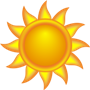 ***Я на Маслену готов
Скушать 50 блинов.
Закушу их сдобою,
Похудеть попробую.***Широкая Масленица,
Мы тобою хвалимся,
На горах катаемся,
Блинами объедаемся!***Масленица, Масленица,
Дай блинком полакомиться.
Прогони от нас метели,
Прокати на карусели.
Растопи холодный лёд,
Пусть весна скорей придёт!***Вас на Масленицу ждем!
Встретим масленым блином,
Сыром, медом, калачом
Да с капустой пирогом.
Всех нас пост Великий ждет,
Наедайся впрок, народ!
Всю неделюшку гуляй,
Все запасы подъедай.***Веселись, народ:
В гости Масленка идет
С пирогами и блинами, -
Весну под руку ведет!***Будем петь, гулять, -
Весну-матушку встречать!
На санях кататься,
блинками баловаться!***Едет масленица дорогая,
Наша гостьюшка годовая,
Да на саночках расписных,
Да на кониках вороных,
Живет масленица семь деньков, Оставайся семь годков.***Как на Масленой недели
Из печи блины летели,
И сыр, и творог -
Все летело за порог.
Весело было нам!
Достанется и вам!***Масленица, угощай!
Всем блиночков подавай!
Чтобы блины горочкой,
И все с икорочкой!Потешки и шутки-прибаутки.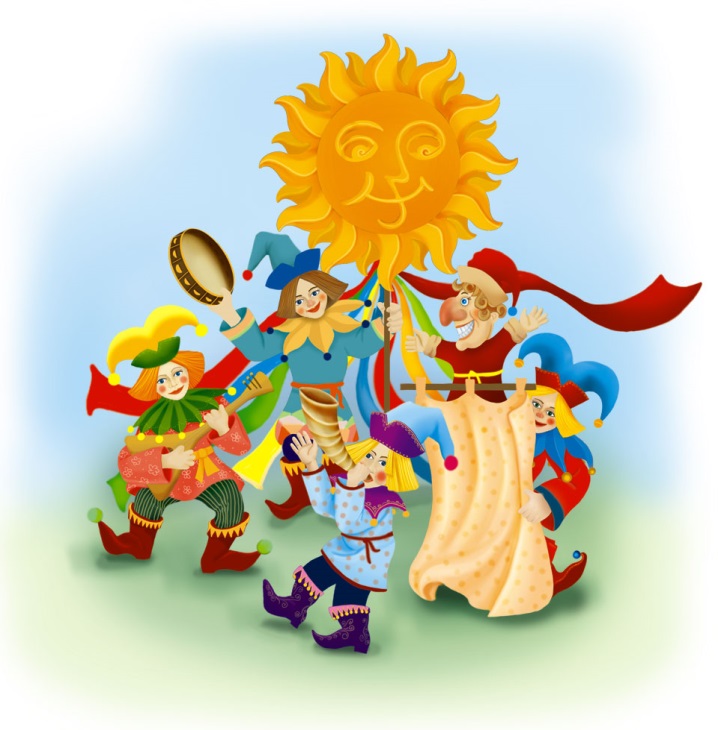 ***Масленица-кривошейка, 
Состречаем тебя хорошенько! 
С блинцами, 
С каравайцами, 
С вареничками!***
Сударыня наша Масленица! 
Протянися до Велика дня, 
От Велика дня 
До Петрова дня! 

***
-Масленка, Масленка, 
Не видала ли Горасенка? 
-А Гораска в красной шапке 
На вороненькой лошадке, 
Плеточкою машет, 
Под ним лошадка пляшет. 
***
Блин румяный, блин красивый,
Словно солнышко весной.
Пар такой - всем сразу видно,
Что весна идет во двор.
С Масленицей!Во время праздничных гуляний на Масленице не забывайте про масленичные народные потешки - припевки, шутки - прибаутки.
Широкорожая Масленица,
Мы тобою хвалимся,
На горах катаемся,
Блинами объедаемся!* * *Тин-танка, Подай блинка,
Оладышка-прибавышка,
Масляный кусок!* * *Я о масленке катался,
Трое саней изломал,
Ворона коня замучил,
А милашку покатал.* * *Девки, масленка идет,
Кто нас покатает?
У Петруни за двором
Сивка пропадает.* * *Пришла маслена неделя.
Была у кума на блинах.У кума была сестрица.
Печь блины-то мастерица.Напекла их кучек шесть,
Семерым их не поесть.А сели четверо за стол,
Дали душеньке простор,Друг на друга поглядели
И... блины-то все поели!* * *Подайте оладушка
Нам подмасленного,
Да поджаренного!* * *Тетушка, не скупися,
Масляным кусочком поделися!* * *Ах ты Домнушка,
Красно солнышко!
Вставай с печи, гляди в печь,
Не пора ли блины печь!* * *Вот вам Масленка пришла да,
Кто нас покатает?
Выйдем, станем на снежок да —
До лужку протает!* * *Обманула, провела,
В закоулок завела,
Дала редьки хвост
На великий пост.* * *Маслена, Маслена,
Приведи святую!  (говорится о "святой неделе")* * *Эй, Масленица-куросейка,
Покатай нас хорошенько!* * *Прошли дворы,
Наполнили сумы.
Ах, Масленица, обманщица!С конями пошли,
Со двора свели,
Ах, Масленица, обманщица!Надели зипуны,
По гостям пошли,
Кати домой,Шевели ногой,
Шевели ногой,
Вовсю рысцой!* * *Не целуй меня на улице -
Целуй меня в сенях!
Не целуй меня в сенях
Целуй на маслену в санях!* * *Запрягу я коня вороного,
Посажу я кума молодого.
Масленица счастливая,
Протянися подольше!* * *А Маслена, Маслена-полизуха!
Полизала блинцы да стопцы, —
На тарельцы, на тарельцы.Стихотворения для заучивания.Весеннее солнцеСолнце круглое как блин,
Улыбаясь светит.
Рады теплой встрече с ним
Взрослые и дети.Масленица-девицаМасленица-девица, снежной зимы сестрица,
К нам на двор примчится блинами угоститься!
Встанут мастерицы у печи крутиться,
Будут думать, да гадать, как девицу ублажать.
Ароматными блинами,
Удалыми пирогами с красноперыми боками
Станем солнышко будить,
Будем весело кутить!МасленицаРусоволоска Масленица добрая 
Гуляет всю неделю от души! 
Печёт блины, оладьи, пышки сдобные, 
Румяные, как солнце. Хороши! 
Весёлым хороводом праздник славится, 
Поёт, хохочет весь честной народ. 
Весну встречает Маслена-красавица. 
Прощай зима, до встречи через год!Бабушкины блиныБабушка блины спекла
Круглые румяные.
Масленица к нам пришла
Гостьею желанною.
Солнце круглое как блин,
Улыбаясь светит.
Рады теплой встрече с ним
Взрослые и дети.
Я на масленицу маме,
И руками и ногами,
Помогала печь блины,
Небывалой ширины!Стишок про Масленицу для малышейИспекли блинов немножко,
Остудили на окошке,
Есть их будем со сметаной,
Пригласим к обеду маму.
Блин мы ели с наслажденьем - 
Перепачкались вареньем.
Чтоб варенье с губ убрать,
Ротик нужно облизать.Кот и МасленицаКот ходил, сидел, лежал, 
Долго масленицу ждал.
Песни пел, шипел, сопел: 
«Не зима, а беспредел!»
Под окошком батарею 
Он теплом кошачьим греет!
И надеется, что-Вот!
Побыстрей весна придёт!ГораА мы Масленицу ожидали,
Дорогую гостьюшку встречали,
Блинами гору устилали,
Сверху маслицем поливали.
Как от блинов гора крута,
Как от маслица гора ясна,
А на горушку снег сыплют,
А нас маменьки домой кличут.
Нам домой идти не годится,
Мы надумали с горы прокатиться.
Ой ты, Масленица-кривошейка,
Покатай-ка нас хорошенько.Стихотворение про МасленицуЭтот праздник к нам идет
Раннею весною,
Сколько радостей несет
Он всегда с собою!
Ледяные горы ждут,
И снежок сверкает,
Санки с горок вниз бегут,
Смех не умолкает.
Дома аромат блинов
Праздничный чудесный,
На блины друзей зовем,
Будем есть их вместе.
Шумно, весело пройдет
Сырная Седмица,
А за ней - Великий пост,
Время, чтоб молиться.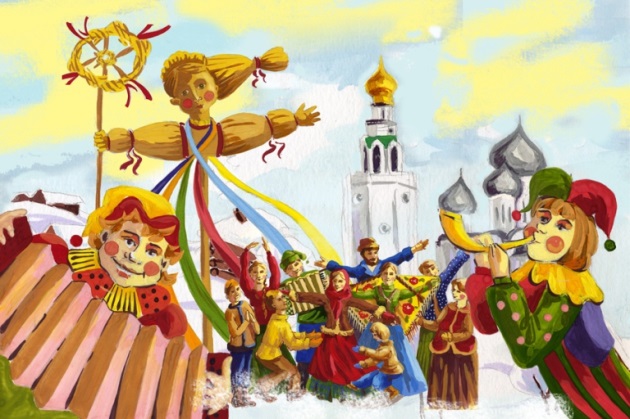 Детские частушки про масленицу.Мы при всём честном народе
Вам частушки пропоём,
Зиму-матушку проводим
И весну встречать начнём.Мы на масленой неделе
Праздник не нарушили,
Всё друзья плясали, пели,
Мы блиночки кушали!В маскарадном хороводе
Закружился стар и млад,
А у Лизы и Володи
От конфет глаза горят.В нашей группе кулинарки
Ловкие, умелые!
Все в нарядных платьях ярких,
А блины горелые!Все девчонки в ночь гадали,
Дружно кинули башмак.
Мишке в голову попали,
Во весь лоб теперь синяк!Мы мороза не боимся,
Нынче Маслену сожжём.
Хорошо повеселимся
С ярким, радужным огнём.На весёлой русской тройке
Прокатились мы друзья.
Сбив в пути корову Зорьку,
Слёзы лили в три ручья.Песни петь боюсь немножко,
Хоть и громко я пою.
Друг мой пляшет под гармошку
Я как вкопанный стою.Бой снежками не на шутку,
Катя громче всех ревёт:
Ей снежок попал под шубку,
А второй в открытый рот.25 блинов здоровых
Съел я за один присест.
И теперь на брюках новых
Не найдёте чистых мест.На санях с высоких горок
Девочки катаются,
Ну а мальчики обжоры
Животами маются.Мы Маслёну-хохотушку
Проводили на покой.
А теперь Весну-подружку
С солнцем встретим за рекой.Мы пропели вам частушки,
До чего же хороши!
Вы похлопайте в ладошки
В благодарность от души!МДОУ «Детский сад № 104»Картотека зрительных гимнастик на тему: «Весна. Масленица».Воспитатель: Невская К.В.Ярославль, 2022 г.«Весна».Всё проснулось ото сна, значит, к нам пришла весна. 
Потягивание 
Солнце греет всё теплей, на прогулку все скорей! 
Выбрасывание пальцев рук из кулачка с одновременным 
разведением рук вверх, в стороны 
Справа - первые цветочки появились на лужочке. 
Правая рука отводится в сторону с фиксацией направления взором 
Слева - быстрый ручеёк с бугорка к реке потёк. 
Левая рука отводится в сторону с фиксацией направления взором 
Мы кораблик смастерили, 
Соединить ладони перед грудью 
В ручеёк пустить решили. 
Удаление сложенных ладоней вперёд от себя 
Уплывай, кораблик мой, прямо к речке голубой! 
Машем ладонями, прощаясь с корабликом 
Вот как весело играть и в весенний день гулять! 
Легкие подпрыгивания на месте 
Дышит свежестью земля, подышу «весной» и я! «Подснежник».( Дети выполняют движения в соответствии со словами педагога)В руки вы  цветы возьмите,И на них вы посмотрите.А теперь их поднимитеВверх, на них вы посмотрите.Вниз  цветы вы опустите,И опять на них взгляните.Цветок вправо,Цветок влево.«Нарисуйте» круг умело.Цветок близко, вот вдали,Ты внимательно смотри.Вот такой у нас  цветок,Улыбнись ему, дружок.Быстро, быстро вы моргайте,И команды выполняйте.МДОУ «Детский сад № 104»Картотека пальчиковых гимнастик на тему: «Масленица».Воспитатель: Невская К.В.Ярославль, 2022 г.Пальчиковая игра «Масленица»
Положи блинок в ладошку: (Первая строчка – прочертить пальцем круг на ладошке)
Угости мурлыку- кошку, (На следующие пять строчек загибать пальцы с приговарив. соответствующих слов).                                                                                                                           Угости щенка Трезорку,
Потом мальчика Егорку,
Дай блиночек мамочке,
Дай блиночек папочке.
Пальчиковая игра «Ладушки-ладушки»
Ладушки-ладушки,
Пекла бабка оладушки, (хлопать в ладоши, которые надо держать горизонтально, при этом сверху - то правая, то левая рука)
Маслом поливала,                (левая ладонь - горизонтально, а правая рука стучит по ней, собранными в щепотку пальцами)
Детушкам давала.                (обе руки вытянуть перед собой)
Даше - два!              (показать средний и указательный палец правой руки)
Паше - два!              (показать средний и указательный палец левой руки)
Ване - два!               (показать средний и указательный палец правой руки)
Тане - два!                (показать средний и указательный палец левой руки)
Всем дала!              (вытянуть руки в стороны и вперед и слегка поклониться)Пальчиковая гимнастика "Гости".                                                                                                Стала Маша гостей созывать: (вращение кистей рук к себе)                                                                           И Иван приди, и Степан приди,   (Поочередный массаж пальцев на обеих руках)                                                                                                                          И Матвей приди, и Сергей приди,                                                                                                            А Никитушка - ну, пожалуйста.Пальчиковая гимнастика «Бабушкины оладьи»Вкусные оладьи бабушка пекла,                                                                                                                  Всех своих внучат обедать позвала:      (произвольные движения кистями рук)                Машу, Таню и Сережу,                                                                                                                        Киру, Ваню и Антошу.                (загибаем пальчики) Все за стол садятся дружно,        (сжимаем кулачки) Ведь давно обедать нужно!  (разжим. кулачки, энергичные потряхивания кистями рук) Оладушки вареньем смажем,   (гладим одну ладошку другой) Бабушке «спасибо» скажем!     (сжимаем и разжимаем кулачки)Пальчиковая игра «Месим тесто»Месим тест  (Руками имитируем процесс вымешивания теста) - Тесто мнём, мнём, мнём! (очень энергично сжимаем и разжимаем руки в кулачки (одновременно и поочередно).
- Тесто жмём, жмём, жмём!
- Пироги мы испечём!   (руками совершаем движения, как будто лепим снежки)Пальчиковая игра «Печём блины»Мама нам печёт блины, (Попеременно касаться поверхности стола тыльной стороной кисти руки и ладонью)
Очень вкусные они.                                                                                                                         Встали мы сегодня рано -                                                                          И едим их со сметаной.Пальчиковая игра « На блины»Стала Маша гостей собирать        (хлопайте в ладоши)
И Иван приди                       (кончиком пальца проведите по всем пальцам руки малыша, начиная с большого),
И Степан приди,
Да и Андрей приди,
Да и Матвей приди,
А Митрошечка -
Ну, пожалуйста! Стала Маша гостей угощать                     (хлопайте в ладоши)
И Ивану блин              (нажимайте на подушечки каждого пальца по очереди)
И Степану блин,
Да и Андрею блин,
Да и Матвею блин,
А Митрошечке -
Мятный пряничек! Стала Маша гостей провожать      (хлопайте в ладоши)
Прощай, Иван!          (по очереди загибайте пальцы на левой руке)
Прощай, Степан!
Прощай, Андрей!
Прощай, Матвей!                                                                                                                   И Митрошечка -                                                                                        До свидания!МДОУ «Детский сад № 104»Картотека физкультминуток на тему:«Весна. Масленица».Воспитатель: Невская К.В.Ярославль, 2022 г. « Золотые блины».Тесто мы сейчас замесим                 (хлопаем в ладоши)Для блиночков золотых,Чтобы солнышко здесь встретить    (разводим в стороны руки)И гостей всех угостить.Мы муку сейчас просеем,         (движение в соответствии с текстом)Сито мы скорей возьмем;Яйца, масло мы добавим  И все быстро мы взобьем.      («миксер» руками)Вы блиночки выпекайтесь,     (кружимся)Быть румяными старайтесь.Чтоб весна скорей пришла      (хлопаем в ладоши)И друзей всех собрала.«Подснежники просыпаются».Дети садятся на корточки и закрывают глаза.Вот подснежники проснулись,Улыбнулись, потянулись.Раз – росой они умылись.Два – изящно покружились.Три – нагнулись и присели.И на солнце поглядели.(Выполняют движения по тексту)«Весна пришла»Солнце, солнце высоко(На цыпочках руки тянем вверх)Нам от солнышка тепло(Легкие поглаживания руками по лицу).Тает снег от лучей, (Приседание)Звонко побежал ручей,(Бег по кругу).Вы за ручейком бегите,Лужи все перешагните,(Ходьба по кругу)."Весна пришла".Весна, весна! Пришла весна!(Хлопки в ладоши).Тепло на крыльях принесла.(Короткие взмахи руками-крыльями)И вот на самом солнцепекеС поднятой гордой головой(Ходьба. Приподнять повыше подбородок).Расцвел подснежник голубой.(Руки в стороны).Он весь пушистый, серебристый(Приседания).На солнце маленький стоит.(Прыжки).Посланец он весны надежный,(Наклоны туловища).Он не боится холодов.За ним придут цветы другие,(Повороты влево-вправо).Он первенец среди цветов.Консультация для родителей«Широкая масленица».Шумный, веселый, яркий праздник Масленица любим и взрослыми, и детьми. Гуляют его целую неделю с большим размахом. Очень важно,чтобы Масленица для детей стала не просто очередным праздником, а еще и научила их чему-то.Как отпраздновать Масленицу с детьми?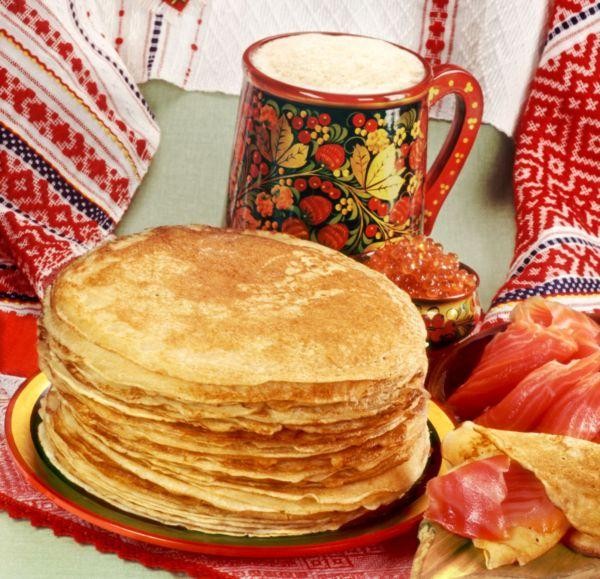 Прежде чем взять ребенка на праздничное гулянье, расскажите ему историю Масленицы. Ведь, к сожалению, не только для детей, но и длямногих взрослых Масленица — это праздник, когда едят блины, на этом их осведомленность исчерпывается, а ведь Масленица — это еще и проводы зимы. Поэтому кратко и доступно расскажите ребенку, откуда пошел этот праздник и что он означает, какие традиции с ним связаны.А чтобы ваш рассказ вышел не слишком сухим и скучным, разучите с ним традиционные масличные песни и стихотворения, к примеру:Мы давно блинов не ели, Мы блиночков захотели, Ой, блины мои, блины, Ой, блиночки мои.Моя старшая сестрица, Печь блины ты мастерица, Напекла она поестьСотен пять, а может, шесть.Почему бы не привлечь ребенка к выпечке этого традиционного лакомства? Кулинарные темы задают мотив семейного объединения,радостного угощения и вкусных сюрпризов, которые так любят дети, мамы, папы, бабушки, дедушки. Вот начинается масленичная неделя. Мама сдетьми печет блины. Если детям не по возрасту месить тесто или переворачивать блины на сковородке, то огромным удовольствием для каждого ребенка является большой кусок масла, насаженный на вилку – спомощью этого нехитрого приспособления каждый блин, испеченный мамой, промасливается от души.Можно договориться, что «мы сейчас напечем блинов для папы…братьев… дедушки». Можно напечь блинов и пригласить всех к накрытому столу, а можно вывезти блины на подносе на саночках, что очень любятдети. Почему на саночках? Потому что в масленичных песнях звучат мотивы весеннее-зимней атрибутики, встречи двух времен года. И про Масленицу, в частности, в песнях поется:Она пешею да не ходит, Все на саночках подъезжает,Люли-люли подъезжает, Люли-люли подъезжает. У ней саночки расписные, У ней слуги-то молодые, Люли-люли молодые, Люли-люли молодые.Масленичное кулинарное изобилие уравновешивается активным отдыхом. Атрибутикой масленичной недели, которая также может быть принята в современную семью, является обычай забав-поединков.Многие тут вспомнят кулачные бои, «стенка на стенку», взятие снежного городка.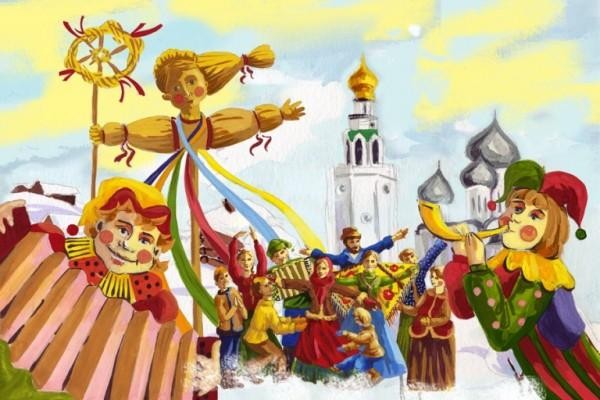 Вот некоторые игры, которые можно предложить детям:Заря: Дети встают в круг, руки держат за спиной, а одному из играющих - заря ходит сзади с лентой и говорит:Заря - зарница, Красная девица, По полю ходила, ключи обронила, Ключи золотые, Ленты голубые, Кольца обвитые За водой пошла!С последними словами водящий осторожно кладет ленту на плечоодному из играющих, который, заметив это, быстро берет ленту, и они оба бегут в разные стороны по кругу. Тот, кто останется без места,становится зарей. Игра повторяется. Бегущие не должны пересекатькруг. Играющие не поворачиваются, пока водящий выбирает, кому на плечо положить ленту.Петушки: На площадке чертят круг. В кругу стоят двое играющих.Каждый из играющих встает на одну ногу, другую сгибает в колене, поддерживает ее за пятку одной рукой. Задача играющих - вытолкнуть противника из круга, не используя при этом руки и стоя на одной ноге. (Толкают друг друга плечами)Какие еще могут быть забавы для всей семьи с малышами? Мы вышли в парк, там снега полно. Можно строить снежную бабу и с закрытымиглазами постараться приставить ей морковку, в нужное место попав. С горок накататься. В снегу наваляться. И снежную крепость построить и штурмовать. Одни защищают, другие нападают, чтобы вытащить изкрепости, как трофей, масленичное чучелко.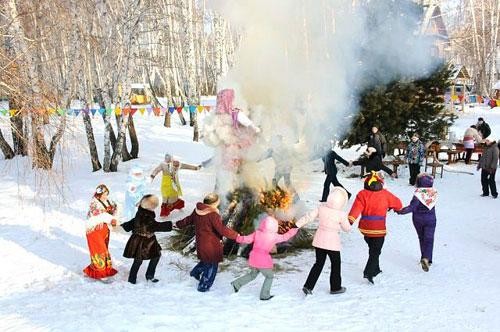 Что еще стоит сделать в это время? Хорошо нагуляться, порадоваться тому, что мы вместе, что всей семьей, вместе с друзьями, и нам хорошо. Набраться здорового бодрого духа.Масленица для детей наверняка станет незабываемым праздником, если вы приложите немного усилий, чтобы сделать его таким.